REGULAMIN imprezy sportowej dla przedszkolaków „SportOgród”Organizator – VIII Ogród Jordanowski, Stowarzyszenie Piłkarskie „Polonez”Planowana data wydarzenia – 27/05/2024 godz. 10:00Rodzaj imprezy – dzielnicowaKategoria – edukacyjna, sportowaOdbiorcy/ uczestnicy – przedszkola z Dzielnicy Targówek m.st. Warszawy, dzieci z rocznika 2018 i młodsze.MIEJSCE ROZGRYWEK – VIII Ogród Jordanowski ul. Suwalska 13CELEM imprezy sportowej dla przedszkolaków „SportOgród jest:stworzenie pozytywnej atmosfery, w której dzieci mogą rozwijać swoje zdolności fizyczne, zdrowo się bawić i inspirować się do dalszej aktywności sportowej, rozwijanie zdrowego trybu życia i radości z aktywności fizycznej wśród przedszkolaków poprzez organizację pełnego energii dnia sportowego,promocja aktywności fizycznej wśród najmłodszych.ZASADY GRYPrzedszkola biorą udział we wszystkich konkurencjach, zdobywając w nich punkty.  Suma punktów wyłoni kolejność zdobytych miejsc. Nagradzane są pierwsze 3 miejsca na podium. Pozostali uczestnicy otrzymują nagrodę za udział.  KONKURENCJE:Bieg na Krótkim Dystansie  	W tej konkurencji wybieramy jedno dziecko, które będzie reprezentować przedszkole.Skakanie w workach  		W tej konkurencji wybieramy pięcioro dzieci, które będą reprezentować przedszkole.Rzut Piłką do Celu 		W tej konkurencji wybieramy jedno dziecko, które będzie reprezentować przedszkoleUltimate Frisbee 			W tej konkurencji wybieramy pięcioro dzieci, które będą reprezentować przedszkole.Unihokej 				W tej konkurencji wybieramy pięcioro dzieci, które będą reprezentować przedszkole.Gra w Kręgle			W tej konkurencji wybieramy jedno dziecko, które będzie reprezentować przedszkoleTor przeszkód			W tej konkurencji wybieramy jedno dziecko, które będzie reprezentować przedszkoleTor rowerowym			W tej konkurencji wybieramy jedno dziecko, które będzie reprezentować przedszkoleRzut Ringo			W tej konkurencji wybieramy jedno dziecko, które będzie reprezentować przedszkoleGra w kolory			W tej konkurencji wybieramy pięcioro dzieci, które będą reprezentować przedszkole.Prosimy:Przedszkola o ZABEZPIECZNIE zawodnikom picia i URBRANIE DZIECI w stroje sportowe.Nauczycieli o wcześniejsze wytypowanie dzieci do poszczególnych konkurencji, tak żeby każde dziecko mogło wziąć udział w wydarzeniu.ZABEZPIECZENIE MEDYCZNE – zapewnia OrganizatorZGŁOSZENIAAby zgłosić udział Przedszkola w należy w terminie do 6 maja 2024 r. do sekretariatu Organizatora lub drogą elektroniczną na adres mkucyk@eduwarszawa.pl przekazać kartę zgłoszenia i zgody rodziców/opiekunów prawnych uczestników imprezy sportowej dla przedszkolaków „SportOgród”. Przekazanie kart zgłoszenia i niezbędnych zgód rodziców/opiekunów prawnych Uczestników dokonuje osoba upoważniona do występowania w imieniu Przedszkola, które będzie reprezentować.NAGRODYUczestnicy imprezy sportowej dla przedszkolaków „SportOgród” otrzymają podziękowania 
i nagrody ufundowane przez Stowarzyszenie Piłkarskie „Polonez”.PRZETWARZANIE DANYCH OSOBOWYCH:Administratorem czyli podmiotem decydującym o celach i środkach przetwarzania danych osobowych Uczestników imprezy sportowej dla przedszkolaków „SportOgród” i ich rodziców/opiekunów prawnych jest Organizator. Z administratorem skontaktować się poprzez adres e-mail: oj8@eduwarszawa.pl lub pisemnie na adres korespondencyjny VIII Ogród Jordanowski ul. Suwalska 13, 03-252 Warszawa.Administrator wyznaczył Inspektora Ochrony Danych Osobowych, z którym można się skontaktować w sprawach ochrony i przetwarzania swoich danych osobowych pod adresem e-mail: IOD.dbfotargowek@eduwarszawa.pl lub pisemnie na adres siedziby Organizatora, wskazany w pkt 1. Dane osobowe przetwarzane są przez Organizatora wyłącznie na potrzeby:publikacji na stronie internetowej Organizatora i na profilu placówki prowadzonej na portalu Facebook informacji i zdjęć związanych z przeprowadzeniem imprezy sportowej dla przedszkolaków „SportOgród”udokumentowania wyrażenia zgody na przetwarzanie wizerunku uczestnika imprezy sportowej dla przedszkolaków „SportOgród”.Administrator będzie przetwarzać wizerunek uczestnika imprezy sportowej dla przedszkolaków „SportOgród” w celach promocyjno- informacyjnych o raz dokumentujących działalność Organizatora, wynikających z jego zadań statutowych 
w ramach świadczonych usług edukacyjnych, opiekuńczo-wychowawczych, rekreacyjnych i ogólnorozwojowych na podstawie zgody rodzica/opiekuna prawnego na wykorzystanie i publikację wizerunku uczestnika imprezy sportowej dla przedszkolaków „SportOgród”. Dane osobowe rodzica/opiekuna prawnego i dane osobowe uczestnika imprezy sportowej dla przedszkolaków „SportOgród” w zakresie imienia i nazwiska podane w treści zgody będą przetwarzane wyłącznie w celu udokumentowania wyrażenia tej zgody i na jej podstawie.W każdej chwili przysługuje rodzicom/opiekunom prawnym prawo do wycofania wyrażonej zgody na przetwarzanie danych i wykorzystanie wizerunku uczestnika imprezy sportowej dla przedszkolaków „SportOgród”, ale cofnięcie zgody nie wpływa na zgodność z prawem przetwarzania danych, którego dokonano na podstawie zgody przed jej wycofaniem. Dane osobowe rodzica/opiekuna prawnego i dane osobowe dziecka będą przetwarzane do czasu odwołania zgody na ich przetwarzanie lub przez okresy przewidziane przepisami prawa w tym zakresie, w tym przez okres przechowywania dokumentacji określony w przepisach powszechnych i uregulowaniach wewnętrznych Organizatora w zakresie archiwizacji dokumentów, a także w okresie dochodzenia roszczeń wynikających z przepisów prawa.Wizerunek uczestnika imprezy sportowej dla przedszkolaków „SportOgród” zostanie upubliczniony przez Organizatora na podstawie wyrażonej przez rodzica/opiekuna prawnego zgody.Dane osobowe rodzica/opiekuna prawnego i dane osobowe dziecka mogą zostać udostępnione innym odbiorcom, jeżeli będzie wynikać to z przepisów prawa. Dane osobowe rodzica/opiekuna prawnego i dane osobowe dziecka w pozostałym zakresie mogą być także udostępniane podmiotom przetwarzającym dane w imieniu Organizatora (podmioty przetwarzające), np. podmioty uczestniczące w organizacji imprezy sportowej dla przedszkolaków „SportOgród”, podmioty świadczące pomoc prawną, usługi informatyczne, usługi niszczenia dokumentów.Zgodnie z RODO, Uczestnikom imprezy sportowej dla przedszkolaków „SportOgród” i ich rodzicom/opiekunom prawnym przysługuje:prawo dostępu do danych osobowych i otrzymania ich kopii;prawo do sprostowania/poprawiania danych osobowych;prawo do usunięcia danych osobowych;ograniczenia przetwarzania danych osobowych w przypadkach określonych w art. 18 RODO,prawo do przenoszenia danych osobowych, na zasadach określonych w art. 20 RODO, prawo do wniesienia skargi do Prezesa Urzędu Ochrony Danych Osobowych na niezgodne 
z prawem przetwarzanie danych osobowych. Zgodnie z art. 21 RODO Uczestnikom imprezy sportowej dla przedszkolaków „SportOgród” i ich rodzicom/opiekunom prawnym nie przysługuje prawo sprzeciwu, wobec przetwarzania danych osobowych, gdyż podstawą prawną przetwarzania danych osobowych jest zgoda na przetwarzanie danych (art. 6 ust. 1 lit. a RODO).Podanie przez rodzica/opiekuna danych osobowych ma charakter dobrowolny, ale jest niezbędne do udokumentowania wyrażenia zgody na przetwarzanie wizerunku uczestnika utrwalonego podczas jego udziału w imprezy sportowej dla przedszkolaków „SportOgród”. Wyrażenie zgody na przetwarzanie wizerunku dziecka ma charakter dobrowolny. W oparciu o podane dane osobowe Organizator nie będzie podejmował wobec rodziców/opiekunów prawnych i dzieci zautomatyzowanych decyzji, w tym decyzji będących wynikiem profilowania.  W związku z wyrażeniem zgody na wykorzystanie wizerunku uczestnika imprezy sportowej dla przedszkolaków „SportOgród” i przewidzianą przez Organizatora publikacją informacji i zdjęć w tym wizerunku uczestników OLIMPIADY na profilu Organizatora na portalu Facebook, dane osobowe uczestnika w tym jego wizerunek mogą zostać przekazane do państwa trzeciego (tj. państwa, które nie należy do Europejskiego Obszaru Gospodarczego obejmującego Unię Europejską, Norwegię, Liechtenstein i Islandię) w związku przechowywaniem danych osobowych na serwerach Facebook'a zlokalizowanych w państwach trzecich. W pozostałym zakresie Administrator nie przewiduje przekazywania danych osobowych do państwa trzeciego ani do organizacji międzynarodowych.POSTANOWIENIA KOŃCOWE:Organizator imprezy sportowej dla przedszkolaków „SportOgród” zastrzega sobie prawo do:modyfikowania zapisów niniejszego regulaminu, z zastrzeżeniem, że nie będą one naruszać praw nabytych uczestników (o zmianach regulaminu będą informowani Ci, którzy zgłoszą swój udział w imprezie).odwołania imprezy sportowej dla przedszkolaków „SportOgród” bez podania przyczyny, jak również do unieważnienia jego wyników w przypadku naruszenia podstawowych zasad niniejszego regulaminu oraz w innych uzasadnionych przypadkach.Interpretacja zapisów regulaminu należy do Organizatora imprezy sportowej dla przedszkolaków „SportOgród”.Przystępując do imprezy sportowej dla przedszkolaków „SportOgród” uczestnicy akceptują zasady zawarte w Regulaminie.Regulamin niniejszej imprezy sportowej dla przedszkolaków „SportOgród”  jest dostępny na stronie internetowej VIII Ogrodu Jordanowskiego www.oj8targowek.eduwarszawa.plWszelkich informacji w sprawie olimpiady udzielą:Rafał Rybak rrybak@eduwarszawa.pl 22 8113988Magdalena Kucyk mkucyk@eduwarszawa.pl 607851714ZGŁOSZENIE PLACÓWKI DO UDZIAŁU W IMPREZIE SPORTOWEJ DLA PRZESZKOLAKÓW „SportOgród” Potwierdzam zapoznanie się i akceptację Regulaminu.Warszawa, dn. ………………………           		    ……………………..……………………………… (podpis kierującego jednostką/placówką zgłaszającą)ZGODA RODZICA/ PRAWNEGO OPIEKUNA do udziału w imprezie sportowej dla przedszkolaków „SportOgród”imię, nazwisko, wiek dzieckanazwa i adres przedszkolaimię i nazwisko rodzica lub opiekuna prawnego dziecka O Ś W I A D C Z E N I E RODZICA LUB OPIEKUNA PRAWNEGO UCZESTNIKA imprezy sportowej dla przedszkolaków „SportOgród” Jako przedstawiciel ustawowy/inna osoba uprawniona do reprezentowania Uczestnika imprezy sportowej dla przedszkolaków „SportOgród”............................................................................................................................(imię i nazwisko dziecka)udzielam niniejszym zgody na:udział dziecka w imprezie sportowej dla przedszkolaków „SportOgród”, której Organizatorem jest VIII Ogród Jordanowski 
ul. Suwalska 13,  03-252 Warszawa, zwany dalej Organizatorem, przetwarzanie zgodnie przepisami rozporządzenia Parlamentu Europejskiego i Rady (UE) 2016/679 z dnia 27 kwietnia 2016 r. w sprawie ochrony osób fizycznych w związku z przetwarzaniem danych osobowych i w  sprawie swobodnego przepływu takich danych oraz uchylenia dyrektywy 95/46/WE (ogólne rozporządzenie o ochronie danych) (Dz. Urz. UE L 119 z 04.05.2016) dalej jako RODO, moich danych osobowych (w zakresie imienia i nazwiska) oraz danych osobowych dziecka (w zakresie imienia, nazwiska, wieku oraz nazwy i adresu przedszkola do którego uczęszcza dziecko), w celach związanych z udziałem dziecka w imprezie sportowej dla przedszkolaków „SportOgród”, zgodnie z jego Regulaminem,na nieodpłatne, nieograniczone czasowo, wykorzystywanie, upublicznianie i zwielokrotnianie na stronie internetowej 
i portalu Facebook Organizatora wizerunku ww. dziecka utrwalonego podczas imprezy sportowej dla przedszkolaków „SportOgród” i wręczania podziękowań, w celach promocyjno-  informacyjnych oraz dokumentujących działalność Organizatora, wynikających z jego zadań statutowych w ramach świadczonych usług edukacyjnych, opiekuńczo-wychowawczych, rekreacyjnych i ogólnorozwojowych, zgodnie z art. 81 ust. 1 z dnia 4 lutego 1994 r. o prawie autorskim i prawach pokrewnych (Dz.U. z 2022r. poz. 2509) oraz art. 6 ust. 1 lit. a RODO. Jednocześnie wyrażam zgodę na dokonanie przez Organizatora lub osoby trzecie działające w jej imieniu zmian i modyfikacji utrwalonego wizerunku dziecka polegającego wyłącznie na jego obróbce graficznej (np. zmiana kadrowania) z zastrzeżeniem, że te zmiany i modyfikacje nie mogą w żaden sposób zniekształcać wizerunku dziecka.Oświadczam, że zapoznałem się z zawartą w niniejszym Regulaminie treścią klauzuli informacyjnej dotyczącej przetwarzania moich danych osobowych i danych osobowych dziecka przez Organizatora pozyskanych w celach związanych z udziałem dziecka w imprezie sportowej dla przedszkolaków „SportOgród”. Oświadczam, że zapoznałem/zapoznałam się z treścią niniejszego Regulaminu, który rozumiem i w pełni akceptuję. miejscowość i data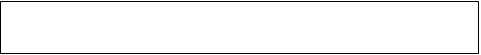 Czytelny podpis rodzica lub przedstawiciela ustawowego lub innej osoby uprawnionej do reprezentowania dziecka placówka: adres: telefon:e-mail:opiekun: